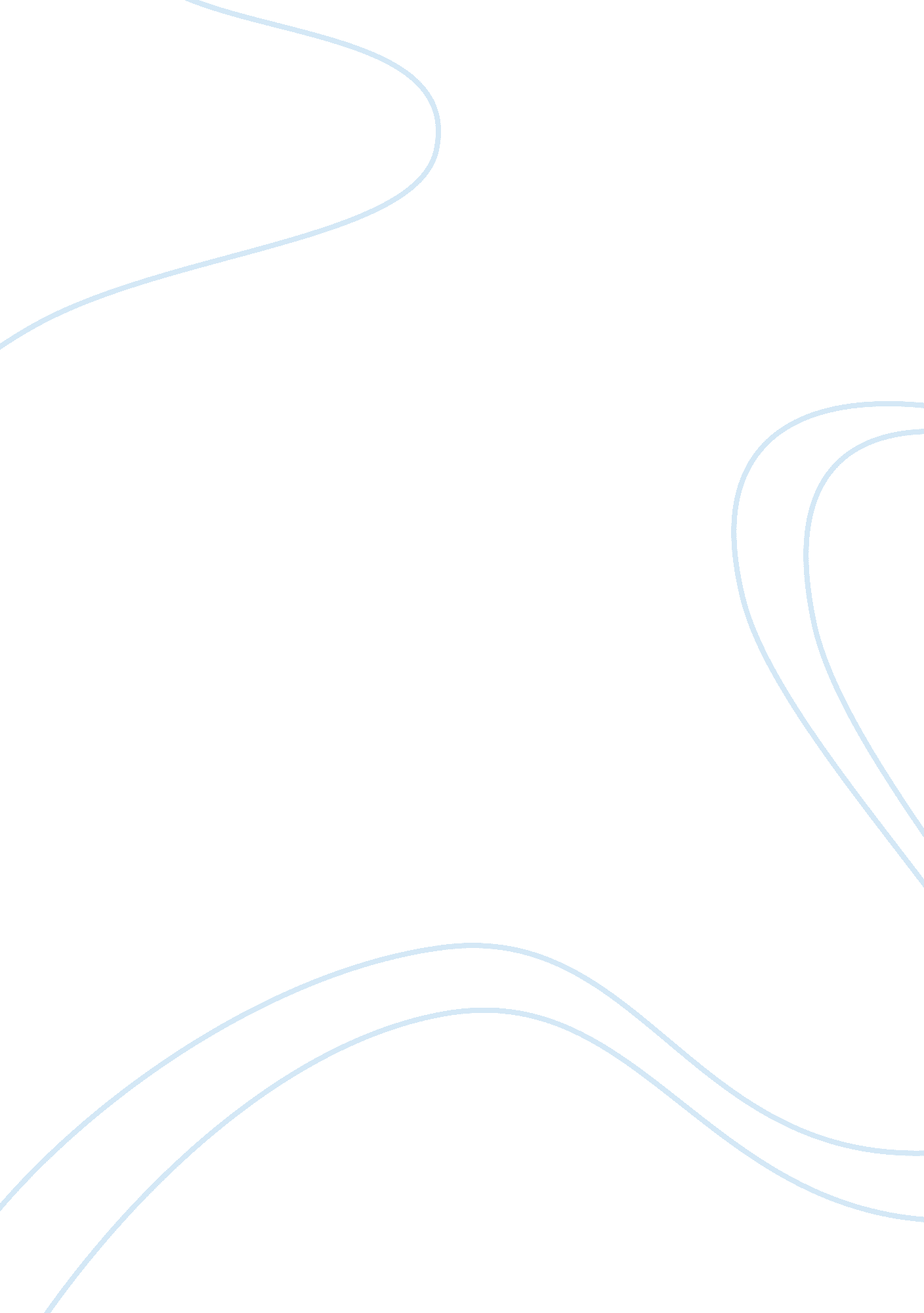 Good essay on teaching philosophySociology, Communication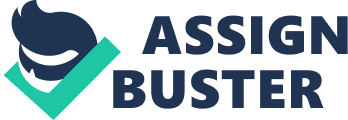 My love for learning and teaching came from watching the different ways my own teachers taught as well as my own work experience. Working with students in the past as a Junior Coordinator in the International Student Affairs department gave me some insight on how certain teaching methods can be applied in the classroom to help students learn. Therefore, I find that as a teacher my mission would be 1) to encourage interest and enthusiasm for learning in the students, 2) to encourage interaction between the students and teacher, and 3) to help students build a solid foundation on which future goals and interest can be reached. These can all be done by ensuring the students are provided with the very best environment. 
One such approach would be to engage the students’ interest by providing fun and up-to-date communication information and to encourage the students to present their ideas on classroom improvement both in class and during office hours. To get the students to interact with each other and with the teacher, group communication projects will be assigned. These projects can be done both inside and outside of the classroom setting which would make otherwise passive students more active. To help the student reach their future goal, I would provide them with the necessary information and give clear, understandable explanations of any problems they may have with the information presented. 
It is my goal to grow as a teacher with each teaching experience I encounter. Working closely with students to meet their academic needs would be one way to gain some teaching experience. Furthermore, I believe as a teacher, I should guide the students rather than talk to them or at them. With guidance, the student will be able to better understand the subject and take a more active role in classroom discussions. As a guide, it would be my duty to present the students with materials that can help the students through audio, visual, and other means. 